GUÍA DIGITAL N° 1 ASIGNATURA: TALLER DE COMPUTACIÓN DOCENTE: MARIBEL MEDINA REBOLLEDO CURSO: 1° BÁSICOSEMANA: 30 DE MARZO AL 03 DE ABRILIMPORTANTE: (Antes de comenzar a realizar actividades)Apoderados los invito primero a leer el documento completo para que pueda ayudar y guiar a su hijo o hija de la mejor manera, si usted tiene alguna duda consultar por los medios establecidos como curso (vía mensaje privado por  WhatsApp al N° +569 84283437 o correo electrónico: maribel.profe1basico2020@gmail.com)OBJETIVO DE LA CLASE: Conocer partes y funciones de un computador ACTIVIDAD:Observa y escucha el video https://www.youtube.com/watch?v=8uYGMgTY1FsLuego de ver el video escribe, dibuja y colorea en tu cuaderno las partes y funciones del computador, (ver ejemplo de cómo trabajar en el cuaderno) Recuerda que para escribir y dibujar debes utilizar lápiz grafito y para pintar lápices de colores.NOTA: Acá tienes el ejemplo que te ayudara a guiarte de cómo debes realizar tu trabajo en el cuaderno.Jueves 02 de AbrilObjetivo de la clase: Conocer partes y funciones de un computador.Actividad:Escribe, dibuja y colorea las partes y funciones del computador.Partes y funciones del Computador.Monitor  o Pantalla: es el que nos muestra lo que escribimos o estamos realizando.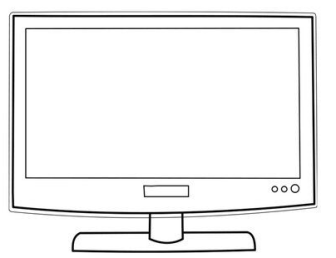 Mouse o Ratón: sirve para mover la flecha que se ve en la pantalla, tiene dos botones con el cual podemos seleccionar lo que queremos.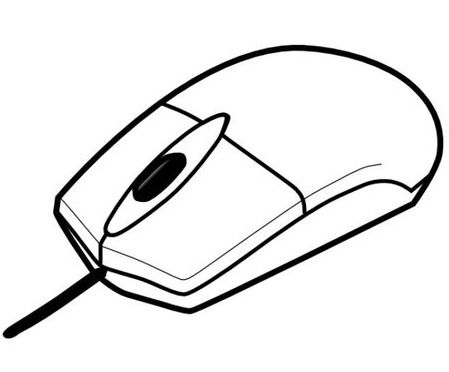 Torre o CPU: es donde se guarda  la información y en este encontramos el botón de encendido.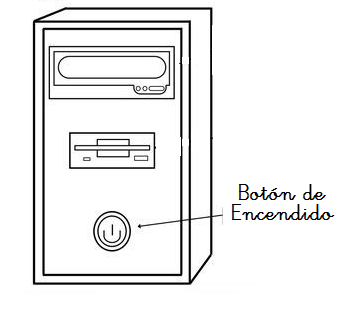 Teclado: es el que utilizamos para escribir contiene letras y números. 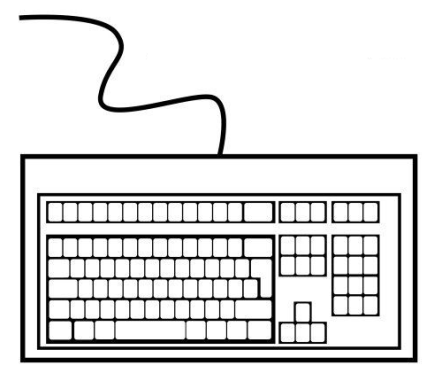 